DATE			SIGNATURE OF PARENT/GUARDIAN		SIGNATURE OF PATIENTPATIENT INFORMATION FORMPATIENT INFORMATIONPHYSICIAN INFORMATIONMEDICAL INSURANCE INFORMATIONEMERGENCY CONTACT Authorization for Electronic CommunicationAs a convenience to me, I hereby request that Tri-County Behavioral Care communicate with me regarding my treatment, appointments and billing via electronic communications (e-mail or text message). I understand that this means Tri-County Behavioral Care and/or my treating providers will transmit my protected health information such as information about my appointments, diagnosis, medications, progress and other individually identifiable information about my treatment to me via electronic communications. I understand there are risks inherent in the electronic transmission of information by e-mail, on the internet, via text message, or otherwise, and that such communications may be lost, delayed, intercepted, corrupted or otherwise altered, rendered incomplete or fail to be delivered. I further understand that any protected health information transmitted via electronic communications pursuant to this authorization will not be encrypted. As the electronic transmission of information cannot be guaranteed to be secure or error-free and its confidentiality may be vulnerable to access by unauthorized third parties, Tri-County Behavioral Care shall not have any responsibility or liability with respect to any error, omission, claim or loss arising from or in connection with the electronic communication of information by Tri-County Behavioral Care to me. After being provided notice of the risks inherent in use of electronic communications, I hereby expressly authorize Tri-County Behavioral Care to communicate electronically with me, which will include the transmission of my protected health information electronically. I understand that in the event I no longer wish to receive electronic communications from Tri-County Behavioral Care, I may revoke this authorization by providing written notice to:Tri-County Behavioral Care172 Woodport RoadSparta, NJ 07871973-691-3030intake@tcbllc.orgI agree that Tri-County Behavioral Care may communicate with me electronically unless and until I revoke this authorization by submitting notice to them in writing. This authorization does not allow for electronic transmission of my protected health information to third parties and I understand I must execute a separate authorization for my protected health information to be disclosed to third parties. I hereby authorize the transmission of my protected health information electronically as described above. DATE		     PATIENT NAME		SIGNATURE OF PATIENTToday’s Date: Referred By:NAME:ADDRESS:ADDRESS:CITY:CITY:CITY:STATE:STATE:ZIP CODE:ZIP CODE:ZIP CODE:CELL PHONE #:Work #:E- MAIL ADDRESS:AGE:DOB:DOB:SS#MARITAL STATUS:MARITAL STATUS:NAME OF EMPLOYER:OCCUPATION:OCCUPATION:NAME OF PRIMARY PHYSICAN: CONTACT NUMBER:NAME OF PSYCHIATRIST:CONTACT NUMBER:PRIMARY INSURANCE: PRIMARY INSURANCE: ID#: ID#: GROUP#: GROUP#: GROUP#: NAME OF POLICY HOLDER:NAME OF POLICY HOLDER:SS# OF POLICY HOLDER:DOB OF POLICY HOLDER:NAME: NAME: RELATIONSHIP:RELATIONSHIP:PHONE #:EMAIL: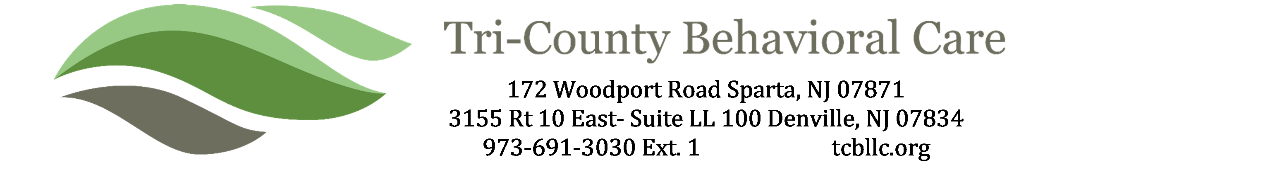 